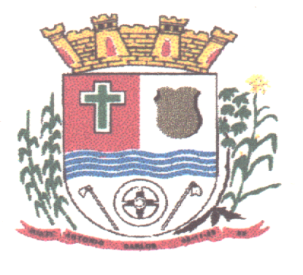 PROCESSO LICITATÓRIO N. 60/2019DISPENSA DE LICITAÇÃO N. 09/2019MIRLENE MANES, presidente da Comissão Permanente de Licitações, no uso de suas atribuições legais, justifica o presente termo de Dispensa de Licitação através da fundamentação legal e pelos fatos e considerações que seguem:CONSIDERANDO que, a Secretaria Municipal de Obras e Serviços Públicos do Município de Antônio Carlos/SC solicitou abertura de processo licitatório com o objetivo é a aquisição de 20 (vinte) lixeiras, tipo colonial, a serem instaladas em diversos locais do Município de Antônio Carlos/SC. CONSIDERANDO que, as lixeiras possuem papel fundamental na manutenção da limpeza das ruas da cidade.CONSIDERANDO que, o Município busca apresentar à população medidas educativas e informativas que incentivem à população à preocupar-se com a questão do descarte correto dos resíduos, temática de extrema relevância no cenário atual.CONSIDERANDO que, na busca por alcançar os seus objetivos, dentre os quais está a melhor destinação dos resíduos produzidos pela população no Município, a aquisição de lixeiras é essencial.CONSIDERANDO que, colhidos os orçamentos verificou-se que a aquisição de 20 (vinte) lixeiras, com valor unitário de R$ 282,00 (duzentos e oitenta e dois reais), perfaz o valor total de R$ 5.640,00 (cinco mil, seiscentos e quarenta reais).RESOLVE: Autorizar a contratação do objeto abaixo descrito.FUNDAMENTO LEGAL: Art. 24, inciso II, Lei n. 8666/1993.OBJETO: A presente dispensa de licitação tem por objeto a aquisição de 20 (vinte) lixeiras, estilo colonial, a serem instaladas nas ruas do Município de Antônio Carlos/SC. CONTRATADO: SERGIO ADRIANO DA CUNHA, pessoa jurídica de direito privado, inscrita no Cadastro Nacional de Pessoas Jurídicas sob n. 26.179.615/0001-10, com sede na Avenida João Frederico Martendal, n. 3.030, Galpão 02, Centro, Antônio Carlos/SC.VALOR: R$ 5.640,00 (cinco mil, seiscentos e quarenta reais).FUNDAMENTO DA DESPESA: As despesas decorrentes do presente correrão por conta do orçamento municipal para o exercício financeiro de 2019:Dotação: (113)4.4.90.00.00.00.00.00.0.1.00Antônio Carlos/SC, 24 de abril de 2019._______________________________MIRLENE MANESPresidente da Comissão Permanente de Licitações